                    ?АРАР                                                                         РЕШЕНИЕ             27 4инуар 2017 й.                         № 77                          27 января  2017 г.О внесении изменений в решение Совета сельского поселения Лемез-Тамакский сельсовет муниципального района Мечетлинский район Республики Башкортостан от 17.11.2006 г. № 92 «Об установлении земельного налога» (с последующими изменениями и дополнениями)       В соответствии с Налоговым кодексом Российской Федерации» Совет сельского поселения Лемез-Тамакский сельсовет муниципального района Мечетлинский район Республики Башкортостан р е ш и л:Исключить пункт 4 Решения Совета сельского поселения Лемез-Тамакский сельсовет муниципального района Мечетлинский район Республики Башкортостан от 27 ноября 2012 года № 101 «О внесении изменений в решение Совета сельского поселения Лемез-Тамакский сельсовет муниципального района Мечетлинский район Республики Башкортостан от 17.11.2006 года № 92 «Об установлении земельного налога» (с последующими изменениями и дополнениями)».Настоящее решение обнародовать в здании Администрации сельского поселения и  разместить  в сети общего доступа «Интернет» на сайте сельского поселения Лемез-Тамакский сельсовет.Настоящее решение вступает в силу со дня официального обнародования.Глава сельского поселения                                                                        Р.Ю. НизамовБАШ?ОРТОСТАН РЕСПУБЛИКА№ЫМ»СЕТЛЕ РАЙОНЫ       МУНИЦИПАЛЬ РАЙОНЫНЫ*Л»М»:ТАМА? АУЫЛ СОВЕТЫ АУЫЛ БИЛ»М»№Е СОВЕТЫ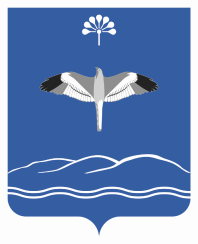 СОВЕТ СЕЛЬСКОГО ПОСЕЛЕНИЯЛЕМЕЗ-ТАМАКСКИЙ СЕЛЬСОВЕТМУНИЦИПАЛЬНОГО РАЙОНАМЕЧЕТЛИНСКИЙ РАЙОНРЕСПУБЛИКИ БАШКОРТОСТАН